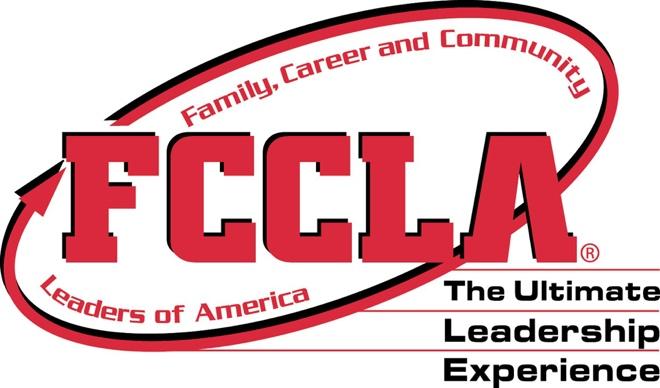 Seiling High SchoolUltimate Leader Handbook 2023-24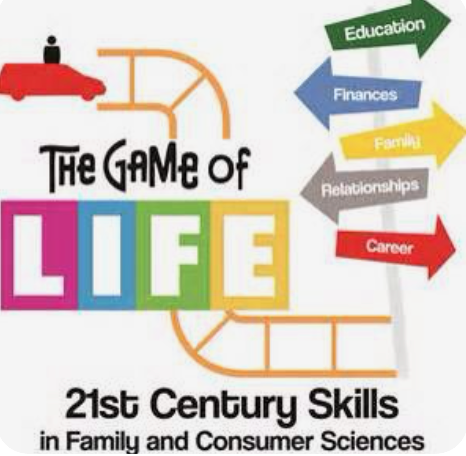 Name: _____________________________________Class Hour: _______________________________